DATE:  _____________ Municipality: _____________________________________________________________CEO/Building Official: _________________________________________________________________________Phone: ______________________________            Email: ______________________________________Code/Standard: ______________________________ 	Section:________________________________Describe question:  _________________________________________________________________________________________________________________________________________________________________________________________________________________________________________________________________________________________________________________________________________________________________________________________________________________________________________Owner: ______________________________________________________________________________Mailing address: _______________________________________________________________________Phone: ______________________________            Email: ______________________________________Project location: _______________________________________________________________________Contractor: ___________________________________________________________________________Mailing address: _______________________________________________________________________Phone: ______________________________            Email: ______________________________________Design Professional: ____________________________________________________________________Mailing address: _______________________________________________________________________Phone: ______________________________            Email: ______________________________________Please return completed form to: Brianne Hasty, Department of Economic and Community Development, 59 State House Station, Augusta, ME  04333-0059 or by fax at 287-8070.REQUEST FOR TECHNICAL CODE INTERPRETATION 
(informal & non-binding)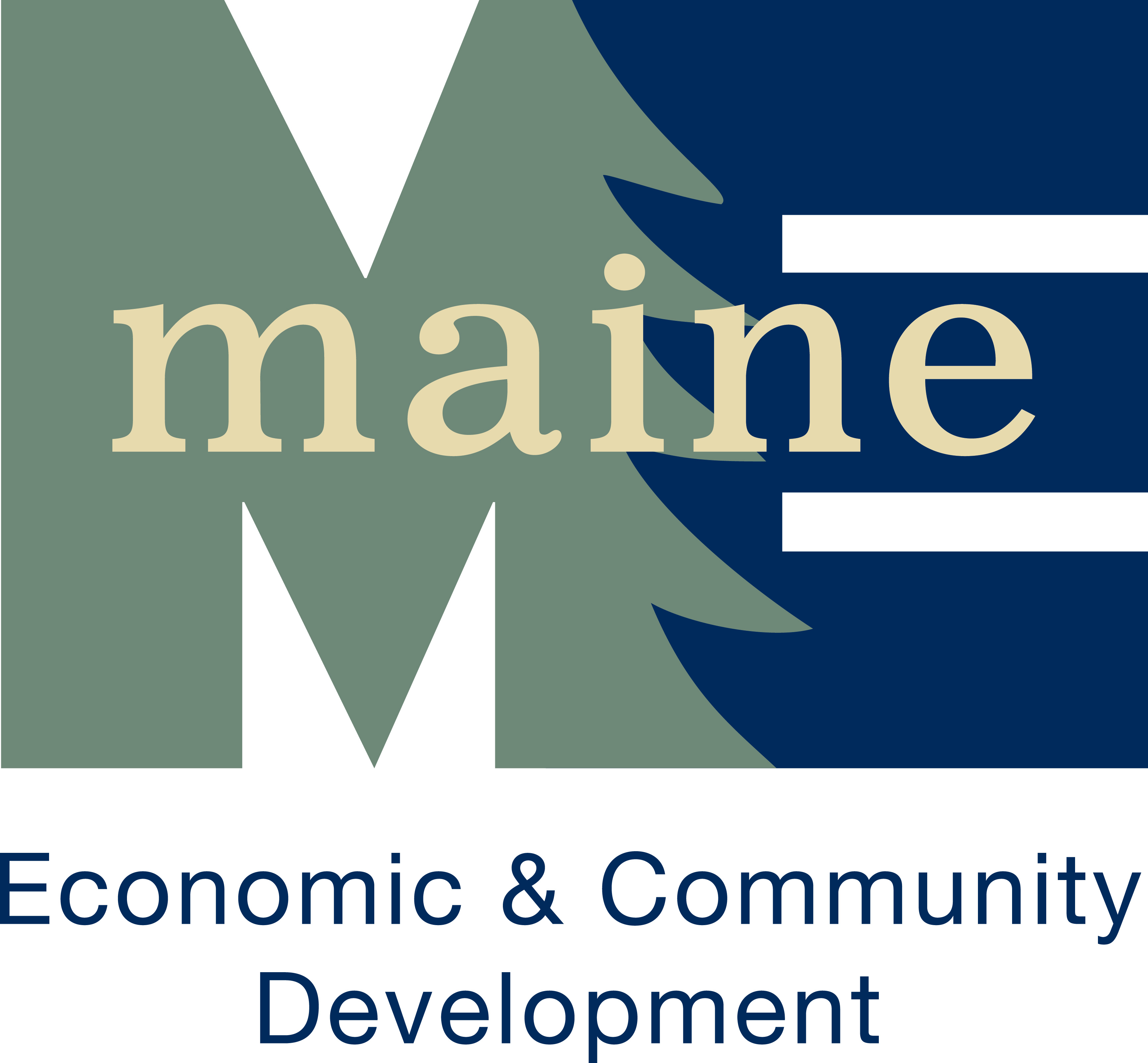 